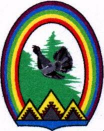 ДУМА ГОРОДА РАДУЖНЫЙХанты-Мансийского автономного округа – Югры РЕШЕНИЕ от 27 февраля 2020 года						             № 536Об итогах реализации муниципальной программы«Организация отдыха, оздоровления, занятости детей, подросткови молодежи города Радужный на 2019 – 2025 годы и на периоддо 2030 года» в 2019 году	Заслушав и обсудив информацию начальника управления образования администрации города Радужный Н.М. Мелкумовой об итогах реализации муниципальной программы «Организация отдыха, оздоровления, занятости детей, подростков и молодежи города Радужный на 2019 – 2025 годы и на период до 2030 года» в 2019 году, Дума города решила:  Информацию об итогах реализации муниципальной программы «Организация отдыха, оздоровления, занятости детей, подростков и молодежи города Радужный на 2019 – 2025 годы и на период до 2030 года» в 2019 году принять к сведению (Приложение).Председатель Думы города	Г.П. Борщёв Приложениек решению Думы городаот 27.02.2020 № 536Информацияоб итогах реализации муниципальной программы«Организация отдыха, оздоровления, занятости детей, подросткови молодежи города Радужный на 2019 – 2025 годы и на периоддо 2030 года» в 2019 году	Оздоровительная кампания 2019 года на территории города Радужный осуществлялась в рамках мероприятий муниципальной программы «Организация отдыха, оздоровления, занятости детей, подростков и молодежи города Радужный на 2019 – 2025 годы и на период до 2030 года», в соответствии с Комплексным планом мероприятий по организации отдыха и оздоровления детей города Радужный на 2019 год, утвержденным постановлением администрации города Радужный от 22.02.2018 № 441.	Мероприятия, предусмотренные муниципальной программой «Организация отдыха, оздоровления, занятости детей, подростков и молодежи города Радужный на 2019 – 2025 годы и на период до 2030 года», направлены на:	- совершенствование системы организации отдыха, оздоровления, занятости детей, подростков и молодежи города;	- организацию отдыха и оздоровления в учреждениях различных типов, создание условий для организации досуга детей в каникулярный период с целью предупреждения безнадзорности и правонарушений несовершеннолетних;	- создание условий для эффективного развития системы учреждений детского отдыха и оздоровления;	- реализацию мер кадровой политики, направленной на обеспечение отдыха и оздоровления детей.Приоритетной целью детской оздоровительной кампании является повышение качества и доступности услуг в сфере отдыха и оздоровления детей, подростков и молодежи города Радужный.В целях обеспечения функционирования и развития системы отдыха, оздоровления, творческого досуга, занятости детей и молодежи в 2019 году в городе Радужный утверждены нормативно-правовых документы.Сформированы реестр и паспорта лагерей с дневным пребыванием детей.Ответственным исполнителем мероприятий по организации отдыха и оздоровления детей и молодежи в городе Радужный и за его пределами является управление образования администрации города Радужный. Основными задачами детской оздоровительной кампании являются:	- создание условий для активного отдыха и развития детей, подростков и молодежи;	- привлечение максимального количества детей к организованному досугу;	- совершенствование и развитие материально–технической базы учреждений, осуществляющих организацию отдыха, оздоровления, занятости детей и молодежи;	- эффективное использование баз спортивных сооружений, площадок по месту жительства;	- усиление контроля за техническим состоянием спортивного оборудования, инвентаря; 	- соблюдением техники безопасности, техническим состоянием зданий, сооружений;	- проведение планомерной работы по реализации программы обеспечения противопожарной безопасности в учреждениях, осуществляющих организацию отдыха, оздоровления, занятости детей и молодежи в период оздоровительной кампании, программы безопасности групп детей при следовании автомобильным и железнодорожным транспортом к месту отдыха и обратно;	- своевременная подготовка учреждений, осуществляющих отдых и оздоровление, к началу детской оздоровительной кампании;	- продолжение работы по добровольному медицинскому страхованию и страхованию от несчастных случаев детей и молодежи на период организованного отдыха и оздоровления;	- привлечение родительских средств на организацию детской оздоровительной кампании;	- целевое использование средств финансирования бюджетов всех уровней;	- развитие перспективных инновационных форм организации отдыха, оздоровления, творческого досуга, занятости детей и молодежи по месту жительства;	- совершенствование кадрового и информационного обеспечения в ходе подготовки и проведения детской оздоровительной кампании;	- освещение подготовки и проведения детской оздоровительной кампании в средствах массовой информации.Межведомственная координация	На подготовительном этапе и в ходе реализации детской оздоровительной кампании в 2019 году проведены заседания межведомственной комиссии по организации отдыха, оздоровления, занятости детей и молодежи.На протяжении всего оздоровительного периода межведомственной комиссией осуществлялся непрерывный контроль за деятельностью лагерей, организованных на базе учреждений разных ведомств: образования, культуры, спорта, молодежной политики, социальной защиты.По решению межведомственной комиссии в 2019 году были максимально задействованы все муниципальные учреждения города: бассейн, спортзалы, кинотеатр, библиотеки, компьютерные классы.С целью усиления мер по профилактике безнадзорности и правонарушений несовершеннолетних в каникулярный период времени Комиссией по делам несовершеннолетних и защите их прав при администрации города Радужный совместно с администрацией образовательных учреждений города осуществлялся непрерывный контроль за подростками, находящимися в трудной жизненной ситуации и состоящими на профилактических учетах в органах системы профилактики.БезопасностьКак и в предыдущие годы, предусмотрена система мер, обеспечивающих безопасность выезда организованных групп детей к месту отдыха и обратно: уведомление ОГИБДД ОМВД России по г. Радужному об организованной перевозке групп детей, инструктаж водителей и технический осмотр автотранспортных средств, правопорядок и общественная безопасность, страхование детей и подростков от несчастного случая во время организованного отдыха.При организованном выезде детей за пределы автономного округа было предусмотрено медицинское сопровождение к месту отдыха и обратно при следовании железнодорожным транспортом. Сопровождающие лица групп детей прошли инструктажи:- по обеспечению санитарно-эпидемиологического благополучия и безопасности перевозок организованных групп детей автомобильным транспортом;- по безопасному поведению детей на объектах железнодорожного транспорта.Приняты необходимые меры по обеспечению противопожарной обстановки, по обеспечению охраны труда и техники безопасности в период летней оздоровительной кампании. Финансовое обеспечениеОсновными источниками финансирования детской оздоровительной кампании в 2019 году являются: бюджет города, бюджет автономного округа (субвенция на организацию и обеспечение отдыха и оздоровления детей, субсидия на оплату стоимости питания детям в возрасте от 6 до 17 лет (включительно) в оздоровительных лагерях с дневным пребыванием детей, в возрасте от 8 до 17 лет (включительно) в палаточных лагерях), внебюджетные источники (средства родительской платы).Расходы по организации и проведению детской оздоровительной кампании в рамках муниципальной программы «Организация отдыха, оздоровления, занятости детей, подростков и молодежи города Радужный на 2019 – 2025 годы и на период до 2030 года» на 31.12.2019 составляют 25478,97 тыс. руб., в том числе:1. бюджет города – 9734,79 тыс. руб., в том числе родительская плата, поступающая за оплату проезда в выездные лагеря (поступающая в бюджет города) – 645,35 тыс. руб.;2. бюджет автономного округа – 15489,89 тыс. руб., в том числе: 	- субвенция на организацию и обеспечение отдыха и оздоровления детей – 8 778,67 тыс. руб.;	- субсидия на оплату стоимости питания детям в возрасте от 6 до 17 лет (включительно) в лагерях с дневным пребыванием детей, в возрасте от 8 до 17 лет (включительно) в палаточных лагерях -  6513,21 тыс. руб.;	3. внебюджетные источники – 254,29 тыс. руб. в виде родительской платы, поступающей за оплату проезда детей в выездные лагеря (поступающая в учреждения).По направлениям отдыха родительская плата составила:- лагеря с дневным пребыванием детей в период весенних/летних/осенних каникул работают без взимания родительской платы;- лагерь труда и отдыха - без взимания родительской платы;- выездные детские оздоровительные лагеря – 100% оплата стоимости проезда;- по целевым путевкам окружных Департаментов и Комитетов – 100 % стоимости проезда.Согласно доведенным лимитам бюджетных средств автономного округа проведены открытые конкурсы, аукционы, заключены муниципальные контракты на приобретение путевок в выездные оздоровительные лагеря и договоры на доставку детей к месту отдыха, а также, запросы котировочных цен на организацию питания в лагерях с дневным пребыванием детей.В период летней оздоровительной кампании 2019 года муниципальным образованием город Радужный были заключены 7 муниципальных контрактов на организацию отдыха и оздоровления детей, из них: 4 контракта на приобретение путевок, 3 контракта на организацию доставки детей к месту отдыха и обратно. По итогам проведенных конкурсных процедур были определены выездные детские оздоровительные лагеря, находящиеся в климатически благоприятных регионах: 1. По линии образования: - АО Центр отдыха и оздоровления «Дружба - Ямал», п. Верхний Бор, Тюменская область (93 чел.); - АНО «Оздоровительно-образовательный центр санаторного типа «Энергетик» (Тюменская область, Тюменский р-он, 28-км Старо-Тобольского тракта) (50 чел.);	- Санаторно-оздоровительный лагерь круглогодичного действия «Чкаловец» (Новосибирская обл., Искитимский район, с. Бурмистрово) (19 чел.);	2. По линии спорта:- ООО «Детский спортивно-оздоровительный лагерь «Дружба», Ишимский район, д. Синицына (90 чел.).Страхование детейВ 2019 году по программе организации отдыха предусмотрено финансирование на страхование детей как выезжающих за пределы города, так и охваченных организованным отдыхом на территории города. На период детской оздоровительной кампании 2019 года учреждения, организующие отдых и оздоровление детей и подростков (лагеря с дневным пребыванием детей – 3626 чел., выездные лагеря – 252 чел.) заключили договоры с ОАО Государственная страховая кампания «Югория». По итогам детской оздоровительной кампании страховых случаев не зарегистрировано.Кадровое обеспечениеВ целях совершенствования подготовки кадров для детской оздоровительной кампании 2019 года управлением образования администрации города Радужный проведены совещания для ответственных исполнителей по организации летней оздоровительной кампании, начальников лагерей с дневным пребыванием детей с приглашением руководителей и специалистов надзорных органов, органов здравоохранения, ОМВД, учреждений социальной сферы. В апреле 2019 года проведен семинар по подготовке к детской оздоровительной кампании «Совершенствование нормативно-правового, ресурсного и программного обеспечения отдыха детей, как условие повышения качества и безопасности детского отдыха».В апреле 2019 года 2 человека, в том числе секретарь межведомственной комиссии по организации отдыха, оздоровления, занятости детей и молодежи приняли участие в учебно-методическом семинаре «Актуальные вопросы организации отдыха и оздоровления детей в 2019 году» в городе Ханты-Мансийске.Информационное обеспечениеВ рамках подготовки к детской оздоровительной кампании в управлении образования администрации города с февраля по декабрь 2019 года работала горячая телефонная линия для родителей с целью ознакомления с планами предстоящей детской оздоровительной кампании.Кроме того, для пропаганды организованного отдыха детей, по местному телевидению постоянно демонстрировались на протяжении всей детской оздоровительной кампании видеосюжеты, ролики, выступления о ходе реализации программы отдыха, оздоровления, занятости детей города, распространялись красочные памятки, буклеты, листовки, предоставляющие родителям альтернативу форм организации отдыха или занятости ребенка.Информация по организации летнего отдыха детей была доведена до работодателей и ответственных лиц на предприятиях города.В образовательных организациях города оформлены и постоянно обновлялись информационные стенды «ОТДЫХ ДЕТЕЙ-2019» с нормативными документами, направлениями отдыха, стоимостью путевок, количеством смен, размером родительской платы по всем направлениям, с необходимыми документами для получения путевки, с телефонами для получения подробной информации. Проведены общешкольные и классные родительские собрания. С обучающимися проведены беседы на классных часах, размещены сообщения в дневниках. Информация по организации летнего отдыха доведена до работников школ на совещаниях.Информация по организации отдыха детей и их оздоровления была размещена на сайте администрации города, сайтах образовательных организаций.Формы и методы организации оздоровительной кампании в 2019 годуПри проведении детской оздоровительной кампании использованы различные формы организации отдыха и оздоровления с учетом интересов, возрастных и психологических особенностей детей и молодежи, состояния их здоровья.Организация детской оздоровительной кампании в 2019 году включала в себя использование:- лагерей с дневным пребыванием детей (на базе учреждений образования, культуры, спорта, молодежной политики, социального обслуживания, трудовые, духовно-нравственные, палаточный);- выездные лагеря, расположенные в климатически благоприятных регионах России;- малозатратных форм отдыха по месту жительства (уличная педагогика, площадки выходного дня).Лагеря с дневным пребыванием детейВ рамках реализации муниципальной программы в течение каникулярных периодов (весна, лето, осень) была организована работа 17 лагерей с дневным пребыванием детей на базе учреждений: подведомственных управлению образования и молодежной политики администрации города Радужный (11 лагерей), подведомственных управлению культуры и искусства администрации города Радужный (1 лагерь), подведомственных комитету по физической культуре и спорту администрации города Радужный (5 лагерей).Эффективной формой организации отдыха, способствующей разностороннему развитию детей и подростков, являются профильные лагеря. АУ ГМЦ «Вектор М» города Радужный организована работа профильного отряда лидерского направления.Для детей, занимающихся спортом, в период весенних, летних и осенних школьных каникул была организована работа спортивных лагерей с дневным пребыванием на базе учреждений спорта.Ежегодно в июне месяце осуществляет свою деятельность православный лагерь «Ковчег» для воспитанников Воскресной школы. Для детей проводился комплекс мероприятий по духовно-нравственному воспитанию детей, изучению Православия. Наш город входит в число муниципальных образований, в которых организуются православные лагеря (православные отряды), реализующие программы, направленные на всестороннее развитие личности на основе православно-христианского понимания окружающего мира.Традиционно, уже много лет, в городе организуется работа лагеря труда и отдыха, организованного АУ «Городской молодежный центр «Вектор М», где подростки могут не только получить навыки трудовой деятельности, но и с пользой провести свой досуг. Общий охват составил – 75 человек.В 2019 году впервые на территории города Радужный был организован палаточный лагерь с дневным пребыванием детей «Экопарк» на базе АНО «Центр личностного развития «Югра» с питанием на базе МБОУ СОШ № 6. Общий охват составил – 30 человек.В рамках лагерных смен организовывались образовательные, профилактические, развивающие, культурно-досуговые мероприятия, экскурсии на предприятия и в учреждения социальной сферы, проводились спортивные соревнования, пешие прогулки по городу.В рамках реализации муниципальной программы общий охват детей в лагерях с дневным пребыванием в 2019 году составил 3626 человек (2017 год – 3466 чел., 2018 год – 3541 чел.).Для воспитанников лагерей было организовано 2-х разовое питание на базе школьных столовых.Организация питания осуществлялась в соответствии с разработанными, утвержденными УП «Комбинат общественного питания» города Радужный, согласованными с отделом потребительского рынка и защиты прав потребителей администрации города Радужный, имеющими экспертное заключение Роспотребнадзора меню (завтрак – обед).Выездные лагеряВ оздоровительных организациях, расположенных за пределами Ханты-Мансийского автономного округа – Югры в климатически благоприятных регионах в 2019 году отдохнуло 278 человек, в том числе:по муниципальным путевкам – 252 человека:- АО «Центр отдыха и оздоровления «Дружба-Ямал» (Тюменская область) отдохнули 93 человека;- АНО «Оздоровительно-образовательный центр санаторного типа «Энергетик» (Тюменская область) – 50 человек;- Санаторно-оздоровительном лагере круглогодичного действия «Чкаловец» (Новосибирская область) – 19 человек; - ООО «Детский спортивно-оздоровительный лагерь «Дружба» (Тюменская область) – 90 человек.по путевкам окружных Департаментов отдохнули 26 человек, в том числе:По путевкам Департамента образования и молодежной политики Ханты-Мансийского автономного округа – Югры всего отдохнуло – 14 человек: 5 чел. – ФГБОУ МДЦ «Артек» (республика Крым), 4 чел. – ОЦЛ «Сатера» (республика Крым), 4 чел. – ДОЛ «Бригантина» (республика Крым), 1 чел. – ФГБОУ «ВДЦ «Орленок» (Краснодарский край).По путевкам Департамента физической культуры и спорта Ханты-Мансийского автономного округа – Югры 12 человек отдохнули в «Тренировочный центр спортивной подготовки сборных команд России «Крымский»» (республика Крым, город Алушта).Малозатратные формы организации отдыха детей и подростковВ течение детской оздоровительной кампании 2019 года активно применялись и малозатратные формы организации отдыха детей и подростков. Управлением культуры и искусства администрации города Радужный по выходным дням на городской площади была организована работа «Площадки выходного дня» (охват составил 420 человек).Традиционно в период летних каникул в городе реализовывалась программа уличной (дворовой) педагогики Анимационная площадка «Летний Бульвар». Работа площадки была организована на площади Дружбы народов и на базе детского игрового комплекса «Фрегат», охват детей составил 2000 чел. Каждый день на городских детских игровых площадках вожатыми-аниматорами проводились интересные развлекательные мероприятия для неорганизованных детей города.На базе МАУ ДО «Компьютерная школа» были организованы мероприятия по формированию компьютерной грамотности для детей города и воспитанников лагерей. Всего охват детей малозатратными формами отдыха и занятости составил 2420 человек, что соответствует уровню прошлого года.Медицинское сопровождениеМедицинское обслуживание осуществлялось квалифицированными фельдшерами и медицинскими сестрами в медицинских блоках и школьных медицинских кабинетах, которые полностью укомплектованы всем необходимым медицинским оборудованием и медикаментами. Перед началом и в конце оздоровительного сезона всем детям была проведена антропометрия по необходимым стандартам и определен оздоровительный эффект. В целях обеспечения безопасного отдыха и оздоровления детей, создания условий для охраны и укрепления их здоровья, на начало детской летней оздоровительной кампании 2019 года все медицинские кабинеты учреждений, на базе которых была организована работа лагерей с дневным пребыванием детей, были оснащены всем необходимым медицинским оборудованием.Все кабинеты оборудованы необходимой медицинской мебелью: медицинскими шкафами, кушетками, процедурными столиками и т.д.    Все медицинские кабинеты имеют соответствующие лицензии.    Сформированы аптечки для медицинского сопровождения организованных групп, выезжающих на отдых и оздоровление за пределы города.Анализируя проведение детской оздоровительной кампании 2019 года в городе Радужный, можно сказать, что сфера детского отдыха с каждым годом получает свое развитие. Этому способствует большая подготовительная работа на всех уровнях, объединение усилий всех заинтересованных структур. В 2019 году удалось достигнуть следующих результатов:- на 2% увеличился охват детей и подростков в лагерях с дневным пребыванием детей (2017 год – 3466 чел., 2018 год – 3541 чел., 2019 год – 3626 чел.);- увеличение количества лагерей с дневным пребыванием детей, за счет открытия палаточного лагеря с дневным пребыванием детей «Экопарк» на базе Автономной некоммерческой организации «Центр личностного развития «Югра» (2017 год – 18 лагерей, 2018 год – 18 лагерей, 2019 год - 19 лагерей);           - проблемные ситуации, связанные с получением гражданами путевок, режимом работы организаций, ответственных за прием документов, наличием очередей при подаче гражданами заявлений на приобретение путевок не зафиксированы;           - случаи массовых инфекционных заболеваний и отравлений, связанные с пребыванием детей в лагерях, как на территории города, так и за его пределами, не зафиксированы.Основные задачи на 2020 год:1. Обеспечение качественной организации отдыха, оздоровления, занятости детей и молодежи.2. Обеспечение комплексной безопасности пребывания детей в организациях отдыха и оздоровления, в том числе на спортивных площадках, во время проведения мероприятий, а также в период осуществления перевозки организованных групп детей.3. Обеспечение охвата детей организованными формами отдыха и оздоровления не ниже уровня 2019 года.4. Обеспечение 100% занятости детей, находящихся в трудной жизненной ситуации, социально опасном положении и несовершеннолетних, состоящих на всех видах профилактического учета.5. Развитие и совершенствование материально-технической базы учреждений отдыха и оздоровления детей и молодежи.6. Обеспечение укомплектования организаций отдыха и оздоровления детей педагогическими, медицинскими кадрами соответствующей квалификации, имеющими опыт работы с детьми.7. Развитие перспективных инновационных форм организации отдыха, оздоровления, творческого досуга, занятости детей и молодежи по месту жительства.8. Организация добровольного медицинского страхования от несчастного случая детей на период организованного отдыха.9. Освещение подготовки и проведения детской оздоровительной кампании в средствах массовой информации.10. Эффективное использование баз спортивных сооружений, площадок по месту жительства.______________________________